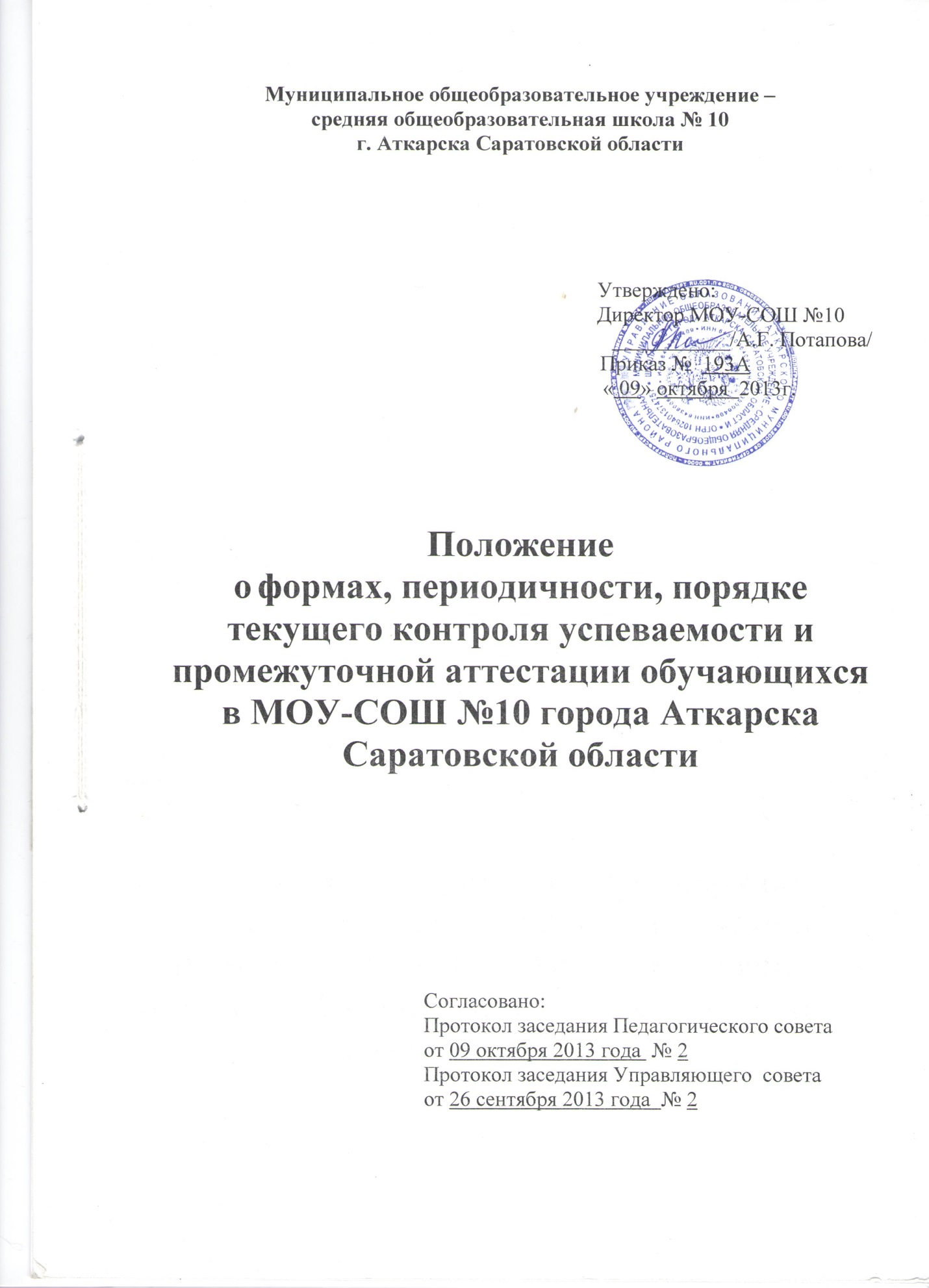 Положение о формах, периодичности, порядке текущего контроля успеваемости и промежуточной аттестации обучающихся вМОУ - СОШ№10  города Аткарска Саратовской области1. Общие положения.1.1. Настоящее положение разработано в соответствии со следующими нормативными документами:Федеральным законом от 29.12.2012 № 273-ФЗ "Об образовании в Российской Федерации";Федеральным государственным образовательным стандартом  начального общего образования (далее – ФГОС НОО), утв. приказом Минобрнауки России от 06.10.2009 № 373 "Об утверждении и введении в действие федерального государственного образовательного стандарта начального общего образования";Федеральным государственным образовательным стандартом основного общего образования (далее – ФГОС ООО), утв. приказом Минобрнауки России от 17.12.2010 № 1897 "Об утверждении федерального государственного образовательного стандарта основного общего образования";Письмом Минобразования России от 03.06.2003 № 13-51-120/13 "О системе оценивания достижений младших школьников в условиях безотметочного обучения в общеобразовательных организациях, участвующих в эксперименте по совершенствованию структуры и содержания общего образования".1.2. Настоящее положение разработано в соответствии с Уставом общеобразовательного учреждения (далее – ОУ).1.3. Действие настоящего положения распространяется на всех обучающихся, принятых в ОУ на обучение по основным общеобразовательным программам начального общего, основного общего и среднего  общего образования а также на родителей, (законных представителей) обучающихся и педагогических работников, участвующих в реализации указанных образовательных программ.1.4. Положение является локальным актом ОУ, разработанным с целью определения принципов, особенностей организации оценки, форм, периодичности  и порядка текущего контроля успеваемости и  промежуточной аттестации обучающихся.1.5. Положение утверждается Педагогическим советом ОУ, имеющим право вносить в него свои изменения и дополнения, приказом директора ОУ и согласуется с Управляющим советом ОУ.2. Виды аттестации обучающихся.2.1. В ОУ осуществляется текущая и промежуточная аттестации. 2.1.1. Текущая аттестация обучающихся ОУ – это аттестация, проводимая в течение учебного периода (четверти, полугодия). Текущая аттестация проводится с целью систематического контроля уровня усвоения учебного материала, прочности формируемых предметных знаний и умений, а также носит мотивационный характер.2.1.2. Промежуточная аттестация – процедура установления соответствия качества подготовки обучающихся ОУ требованиям федеральных государственных стандартов по завершении учебного года. Промежуточная аттестация обучающихся проводится с целью определения качества освоения школьниками учебных программ: полноты, прочности, осознанности и системности освоения содержания учебных программ по годам обучения.3. Содержание и порядок проведения текущей аттестации3.1. Текущей аттестации подлежат обучающиеся всех классов. Контроль и оценка отражают, прежде всего, качественный результат процесса обучения, который включает не только результат усвоения учеником знаний по предметам, но и уровень развития обучающихся.3.2.Текущий контроль осуществляется в следующих формах:
- проведение   контрольных   работ   с   выставлением  обучающимся индивидуальных текущих отметок успеваемости по результатам выполнения данных работ;- выведение четвертных (в 10-11 классах - полугодовых) отметок успеваемости обучающихся путем обобщения текущих отметок успеваемости, выставленных обучающимся в течение соответствующей учебной четверти (учебного полугодия).3.3.	В зависимости от особенностей предмета проверки (оценки), предполагаемого способа выполнения работы и представления ее результатов рабочие программы учебных предметов могут предусматривать устные, письменные и практические контрольные работы.К устным контрольным работам относятся: выступления с докладами (сообщениями) по определенной учителем или самостоятельно выбранной теме; выразительное чтение (в том числе наизусть) или пересказ текстов; произнесение самостоятельно сочиненных речей, решение математических и иных задач в уме; комментирование (анализ) ситуаций; разыгрывание сцен (диалогов) с другими участниками образовательного процесса; исполнение вокальных произведений; другие контрольные работы, выполняемые устно.К письменным контрольным работам относятся: по русскому языку -  диктанты, изложение художественных и иных текстов, сочинение, тесты. По математике - решение математических задач с записью решения. По литературе (9-11 класс) – сочинение. По физике, химии и другим предметам – решение вычислительных и качественных задач и др.К практическим контрольным работам относятся: проведение наблюдений; постановка лабораторных опытов (экспериментов); изготовление   макетов   (действующих   моделей   и   т.д.);   выполнение контрольных упражнений, нормативов по физической культуре и др.3.4. Текущая аттестация обучающихся 1-х и 2-х классов  (в первой  четверти) осуществляется качественно, без фиксации достижений в классный журнал в виде отметок по четырехбалльной шкале.3.5. В связи с переходом на ФГОС НОО и ФГОС ООО  второго поколения необходимо производить следующие мероприятия по оценке достижения планируемых результатов в 1-3,5 классах: А) Оценивать  личностные, метапредметные, предметные результаты образования обучающихся 1-3,5 классов, используя комплексный подход;Б) Организовать работу по накопительной системе оценки в рамках Портфолио достижений обучающихся 1-3,5 классов по трем направлениям:систематизированные материалы наблюдений (оценочные листы, материалы наблюдений и т.д.);выборка детских творческих работ, стартовая диагностика, промежуточные и итоговые стандартизированные работы по русскому языку, математике;-материалы, характеризующие достижения обучающихся в рамках внеучебной и досуговой деятельности (результаты участия в олимпиадах, конкурсах, выставках, смотрах, конкурсах, спортивных мероприятиях и т.д.).3.5.1. Оценка метапредметных  и личностных результатов освоения учащимися ООП проводится учителями, классными руководителями совместно с педагогом-психологом 1–2 раза в год методом включенного наблюдения, который позволяет выявлять достижения детей в их естественной среде, в повседневных жизненных ситуациях. 3.5.2. Основными показателями уровня достижений учащимися метапредметных результатов освоения ООП являются уровни:развития учебно-познавательного интереса;сформированности действия целеполагания;сформированности учебных действий;сформированности действия контроля;сформированности действия оценки.3.5.3. Основными показателями уровня достижений учащимися личностных  результатов освоения ООП являются:воспитание российской гражданской идентичности; формирование ответственного отношения к учению; формирование осознанного, уважительного и доброжелательного отношения к другому человеку; освоение социальных норм, правил поведения, ролей и форм социальной жизни; развитие морального сознания; формирование коммуникативной компетентности; формирование ценности здорового и безопасного образа жизни; формирование основ экологической культуры; осознание значения семьи в жизни человека и общества, принятие ценности семейной жизни, уважительное и заботливое отношение к членам своей семьи; развитие эстетического сознания через освоение художественного наследия народов России и мира.3.5.4. Оценка  личностных результатов обучающихся должна быть направлена на выявление индивидуальной динамики развития школьников с учетом личностных особенностей и индивидуальных успехов обучающихся за текущий и предыдущий периоды.3.5.5. Оценка метапредметных результатов освоения учащимися ООП осуществляется на основании:результатов комплексной проверочной работы;данных портфолио учащегося;результатов защиты индивидуального проекта.3.5.6. Комплексная проверочная работа на метапредметной основе проводится в конце учебного года с целью оценки способности учащихся решать учебные и практические задачи с использованием универсальных учебных действий.3.5.7. Портфолио ученика представляет собой форму организации (коллекция, отбор и анализ) образцов и продуктов учебно-познавательной деятельности учащегося, а также соответствующих информационных материалов от внешних источников (одноклассников, учителей, родителей и т. п.), предназначенных для последующего их анализа, всесторонней количественной и качественной оценки уровня обученности школьников и дальнейшей коррекции процесса обучения.3.5.8. Индивидуальный проект предполагает выполнение учащимся творческой, исследовательской работы с целью создания определенного продукта: реферата, доклада, презентации, плаката, модели и т. д. Защита проекта осуществляется в течение учебного года.  Оценка за проект выставляется в портфолио учащегося.3.5.9. Оценка метапредметных результатов освоения учащимися ООП направлена на выявление индивидуальной динамики развития младших школьников (от начала учебного года к концу, от года к году) с учетом личностных особенностей и индивидуальных успехов детей за текущий и предыдущий периоды.3.6. Содержательный контроль и оценка предметных результатов освоения учащимися ООП предусматривают выявление индивидуальной динамики качества освоения содержания учебного предмета ребенком.3.6.1. Виды контроля для отслеживания уровня развития у учащихся знаний и умений:стартовая  проверочная работы;тестовые диагностические работы;тематические проверочные работы;итоговая  проверочная работа.3.6.2. Стартовая проверочная работа проводится в начале учебного года и определяет актуальный уровень знаний учащихся, необходимый для продолжения обучения, а также позволяет наметить "зону ближайшего развития ученика".	     Результаты стартовой работы фиксируются учителем в журнале, но не учитываются при выставлении оценки за четверть, полугодие и год.3.6.3. Тестовые диагностические работы  включают в себя задания, направленные на проверку освоения учащимися пооперационного состава действия, которым они должны овладеть в рамках данной учебной задачи. Результаты диагностической работы фиксируются в классном журнале.3.6.4. Тематическая проверочная работа проводится по ранее изученной теме, в ходе изучения следующей, на этапе решения частных задач. Результаты проверки фиксируются в классном журнале.3.6.5. Итоговая проверочная работа проводится в мае, включает в себя задания на основные темы учебного года. Возможно проведение итоговой проверочной работы в несколько этапов. Результаты проверки фиксируются в классном журнале.3.6.6. Оценка предметных результатов освоения учащимися ООП осуществляется на основе традиционных работ, таких как диктант, контрольное списывание, изложение, тест, самостоятельная работа, комбинированная работа и др. 3.7. Текущая аттестация обучающихся 2-х (со второй четверти) – 4-х классов осуществляется по четвертям с фиксацией их достижений в классных журналах в виде отметок по четырехбалльной шкале (минимальный – 2, максимальный – 5), 5-11 классов по пятибалльной шкале (минимальный балл – 1, максимальный – 5).3.8. Текущая аттестация обучающихся 10-11-х классов осуществляется по полугодиям с фиксацией их достижений в классных журналах в виде отметок по пятибалльной шкале.3.9. Ученики, временно обучающиеся в санаторно-оздоровительных образовательных учреждениях, реабилитационных общеобразовательных учреждениях, аттестуются  ОУ на основе их аттестации в этих учебных заведениях с возможностью улучшения отметок в образовательном учреждении через сдачу зачетов по предмету.3.10. Четвертные, полугодовые, годовые отметки выставляются не позднее, чем за 2 учебных дня до начала каникул или начала аттестационного периода.3.11. Отметки обучающихся за четверть, полугодие, год выставляются на основе результатов письменных работ и устных ответов обучающихся  и с учетом их фактических знаний и умений, навыков.3.12. Отметка за четверть, полугодие может быть выставлена ученику при наличии у него не менее трех отметок за четверть и пять за полугодие. Отметка за четверть не может быть выставлена ученику по одной или двум отметкам, за исключением случаев длительной болезни. Ученик  пропустивший 50%  учебного времени по предмету считается не аттестованным.3.13.  Формы  текущей  аттестации  определяет  учитель  с  учетом  контингента
обучающихся,	содержания	учебного	материала	и	используемыхобразовательных технологий.3.14. Перечень контрольных работ, проводимых в течение учебной четверти (полугодия), определяется календарно-тематическим планом, составляемым учителем на основе рабочей программы соответствующего учебного предмета, и доводится до сведения обучающихся не позднее одной недели до дня проведения контрольной работы.3.15. Время, отводимое на выполнение  письменных контрольных работ в 1-4 классах - одного учебного часа; в 5-11 классах - двух учебных часов;3.16.Конкретное время и место проведения контрольной работы устанавливаются учителем по согласованию с заместителем директора по УВР.3.17. В 9-х и 11-х классах в марте - апреле проводятся контрольные работы по русскому языку и математике в формате государственной (итоговой) аттестации.3.18. Выполнение контрольных работ, предусмотренных рабочими программами учебных предметов, является обязательным для всех обучающихся.3.19. Обучающимся, не выполнившим контрольную работу в связи с временным освобождением от посещения учебных занятий в ОУ  и (или) от выполнения отдельных видов работ (по болезни, семейным обстоятельствам или иной уважительной причине), а равно самовольно пропустившим контрольную работу, предоставляется возможность выполнить пропущенные контрольные работы в течение соответствующей учебной четверти (полугодия), либо по истечении срока освобождения от учебных занятий.4. Содержание и порядок проведения промежуточной аттестации4.1.  К промежуточной  аттестации допускаются все учащиеся переводных классов.4.2. Промежуточная аттестация  обучающихся 1-го класса осуществляется в форме  итоговых проверочных работ по обязательным учебным предметам и комплексной проверочной работы на метапредметной основе.  Результаты годовых контрольных работ оцениваются по двузначной шкале: «зачтено» или «не зачтено».	Содержание и порядок проведения годовых контрольных работ, включая порядок проверки и оценки результатов их выполнения. Разрабатываются методическим сообществом учителей начальных классов и утверждаются приказом директора школы. Содержание годовой контрольной работы формируется не менее чем в двух параллельных формах (вариантах).4.3. Промежуточная аттестация обучающихся 2-8,10 классов проводится в следующих формах: экзамен (устная аттестация по билетам), зачет, собеседование, тестирование, защита  ранее выполненной работы (реферата, учебно-исследовательской работы, проекта и т.д.) контрольная работа и т.д.4.3.1. Обучающийся, проходящий промежуточную (переводную) аттестацию в форме собеседования по предложению аттестационной (экзаменационной) предметной комиссии дает без подготовки развернутый ответ по одной из ключевых тем курса или отвечает на вопросы обобщающего характера по всем темам учебной программы (вопросы заранее подготовлены и объявлены обучающимся). Собеседование целесообразно проводить с обучающимися, проявившими интерес к научным исследованиям в избранной области знаний и обладающими аналитическими способностями.4.3.2. Устная аттестация по билетам (экзамен)  предполагает ответы на вопросы, сформулированные в билетах, выполнение предложенных практических заданий (решение задачи, разбор предложения, выполнение лабораторной работы, демонстрация опыта и т.д.).4.3.3. Защита   ранее выполненной работы (реферата, учебно-исследовательской работы, проекта и т.д.) предполагает предварительный выбор обучающимся интересующей его темы с учетом рекомендаций учителя-предметника или научного руководителя, глубокое изучение избранной проблемы, изложение выводов по теме. Не позднее, чем за неделю до экзамена работа  представляется обучающимся на рецензию учителю-предметнику или научному руководителю. Аттестационная комиссия на экзамене знакомится с рецензией на представленную работу и выставляет оценку обучающемуся после защиты.4.4. В целях ознакомления обучающихся и их родителей (законных представителей) с особенностями переводных экзаменов, учителями – предметниками составляются демонстрационные версии экзаменационных материалов, которые размещаются на сайте школы  в срок до 01 ноября текущего учебного года.4.5. На ежегодную промежуточную аттестацию выносятся 2 предмета во 2-5 классах, 3 предмета в 6-8 классах и 4 предмета в 10-м классе, которые принимаются на Педагогическом совете школы и утверждаются приказом директора школы до 1 ноября текущего учебного года.	На промежуточную аттестацию  обучающихся 2-5 классов выносятся два учебных предмета: русский язык, математика (обязательные для аттестации). 	На промежуточную аттестацию  обучающихся 6-8 классов выносятся три учебных предмета: русский язык, математика (обязательные для аттестации) и один предмет по выбору обучающихся. 	На промежуточную аттестацию  обучающихся 10 класса  выносятся четыре  учебных предмета: русский язык, математика (обязательные для аттестации) и два  предмет по выбору обучающихся. 	Обучающиеся 6-8, 10-х классов выбирают  предметы для промежуточной аттестации из перечисленных: биология, химия, физика, английский язык, история, обществознание, литература, география.	Выбор обучающимися предметов на промежуточную аттестацию рассматривается на Педагогическом совете школы, и утверждается приказом директора школы не позднее 1 марта  текущего года.4.6. Иностранные граждане, обучающиеся в школе в соответствии с договором, а также лица без гражданства, беженцы и вынужденные переселенцы допускаются к промежуточной аттестации на общих основаниях.4.7. На основании решения Педагогического совета могут быть освобождены от промежуточной аттестации следующие обучающиеся:дети-инвалиды (на основании медицинских справок);имеющие отличные годовые отметки по всем предметам, изучаемым в данном учебном году;выезжающие на учебно-тренировочные сборы, на олимпиады школьников, на российские или международные спортивные соревнования, конкурсы, смотры;победители и призёры муниципального, регионального и всероссийского этапов Всероссийской предметной олимпиады школьников (по учебному предмету олимпиады).В особых случаях обучающиеся могут быть освобождены от промежуточной аттестации:находящиеся на индивидуальном обучении по состоянию здоровья;в связи с пребыванием в оздоровительных образовательных учреждениях санаторного типа для детей, нуждающихся в длительном лечении;в связи с нахождением в лечебно-профилактических учреждениях более 4-х месяцев.4.8. Список освобожденных от промежуточной аттестации обучающихся рассматривается на Педагогическом совете школы и утверждается приказом директора школы. 4.9. В соответствии с решением Педагогического совета отдельным обучающимся письменные контрольные работы могут быть заменены на устные.4.10. Обучающиеся, имеющие неудовлетворительную годовую оценку по учебному предмету, обязаны пройти промежуточную аттестацию по данному предмету.4.11. Расписание проведения промежуточной аттестации, состав аттестационных комиссий, перечень приборов и материалов, разрешённых к применению при проведении промежуточной аттестации, а также график консультаций доводятся до сведения педагогов, обучающихся и их родителей (законных представителей) не позднее чем за две недели до начала аттестации.4.12. Заявления обучающихся и их родителей, не согласных с результатами промежуточной аттестации или с итоговой отметкой по учебному предмету, рассматриваются в установленном порядке конфликтной комиссией ОУ.4.13. Итоговую промежуточную  аттестацию принимает учитель, преподающий в данном классе в присутствии одного ассистента из числа учителей того же цикла предметов. Однако, при проведении промежуточной аттестации  возможно присутствие администрации школы, представителя Управляющего совета школы, специалиста управления образования  администрации Аткарского муниципального района.4.14. Промежуточная аттестация проводится в мае текущего года. График проведения ежегодно утверждается приказом директора школы. В один день допускается проведение не более одного экзамена для обучающихся данного класса. 4.15. В случае различия годовой и экзаменационной отметки в два балла итоговая отметка по учебному предмету в переводных классах выставляется учителем на основе среднего арифметического между годовой отметкой и отметкой, полученной обучающимся по результатам промежуточной аттестации. В случае различия годовой и экзаменациооной отметки в один балл итоговая отметка по учебному предмету в переводных классах выставляется с учетом четвертных и экзаменационных отметок.	Положительная итоговая отметка не может быть выставлена при получении неудовлетворительной отметки по результатам промежуточной аттестации.4.16.Основной формой фиксации внеучебных достижений обучающихся является индивидуальное  портфолио обучающегося, представляющее собой совокупность сведений о содержании приобретенного опыта (компетентности), о виде, месте и времени (продолжительности) осуществления деятельности, в рамках которой он приобретен, о других участниках этой деятельности (включая руководителей, инструкторов, консультантов и др.), а также различных документов (грамот, дипломов, отзывов, рецензий, рекомендательных писем и др.), подтверждающих достигнутые при этом результаты.4.17.Оценка продемонстрированных обучающимися внеучебных достижений в ходе промежуточной аттестации обучающихся осуществляется Педагогическим советом ОУ на основе планируемых предметных и метапредметных результатов освоения основной общеобразовательной программы начального общего, основного общего и среднего  общего образования и включает в себя:- отнесение продемонстрированных обучающимся внеучебных достижений к определенным предметным и (или) метапредметным результатам освоения соответствующей основной общеобразовательной программы;- установление наличия и направленности динамики индивидуального развития обучающегося в данной области в течение учебного года.Установление наличия и направленности динамики индивидуального развития обучающихся производится путем сравнения содержания (характера) и уровня внеучебных достижений обучающегося на данный момент с соответствующими значениями (характеристиками), достигнутыми на момент окончания предыдущего учебного года.5. Дополнительная промежуточная аттестация обучающихся5.1. В случае несогласия обучающегося и (или) его родителей (законных представителей) с выставленной обучающемуся годовой отметкой успеваемости по одному или нескольким учебным предметам на основании соответствующего письменного заявления родителей (законных представителей) обучающихся ОУ  проводится дополнительная промежуточная аттестация обучающихся по соответствующим учебным предметам.5.2. Указанное заявление родителей (законных представителей) должно быть подано не позднее одной недели со дня выставления обучающемуся оспариваемой годовой отметки успеваемости. В заявлении родителей (законных представителей) обучающихся 2-8 или 10 классов должен быть указан наиболее предпочтительный для обучающегося вариант проведения экзамена: устный или письменный экзамен по билетам; собеседование по всему учебному материалу, изученному в течение учебного года; выполнение стандартизированного теста учебных достижений в письменном виде и др..5.3. Подготовка необходимых экзаменационных материалов (экзаменационных билетов, примерных вопросов для собеседования, тестов учебных достижений), а также определение порядка проведения экзаменов и критериев оценки из результатов осуществляется соответствующими методическими сообществом учителей ОУ с учетом выбранных родителями (законными представителями) обучающихся вариантов проведения экзамена. 5.4. Подготовленные и принятые методическими сообществом учителей ОУ экзаменационные материалы, порядок проведения и критерии оценки результатов экзаменов утверждаются Педагогическим советом ОУ.5.5. Дата (время) и место проведения экзаменов (повторных годовых контрольных работ) определяются аттестационной комиссией и утверждаются директором школы.5.6. Перечень предметных и метапредметных результатов, достижение которых необходимо продемонстрировать в ходе экзамена, а также порядок проведения и критерии оценки результатов экзамена доводятся до сведения обучающихся и их родителей (законных представителей) не позднее чем за три дня до намеченной даты проведения экзамена.5.7.Результаты дополнительной промежуточной аттестации оформляются соответствующими протоколами аттестационных комиссий.5.8.Если отметка, выставленная обучающемуся по результатам дополнительной промежуточной аттестации, выше отметки, выставленной ему на основе четвертных (полугодовых) отметок успеваемости (для обучающихся I класса - по результатам годовой контрольной работы), то в качестве окончательной годовой отметки успеваемости принимается отметка, выставленная обучающемуся по результатам дополнительной промежуточной аттестации.5.9.Если отметка, выставленная обучающемуся по результатам дополнительной промежуточной аттестации, ниже отметки, выставленной ему на основе четвертных (полугодовых) отметок успеваемости (по результатам годовой контрольной работы), а также в случае неявки обучающегося на экзамен (повторную годовую контрольную работу) независимо от причин неявки, в качестве окончательной годовой отметки успеваемости принимается отметка, выставленная обучающемуся на основе четвертных (полугодовых) отметок успеваемости (по результатам годовой контрольной работы).6. Принятие решений по результатам промежуточной аттестации обучающихся6.1. Обучающиеся 1 класса признаются освоившими основную общеобразовательную программу учебного года, если они выполнили все годовые контрольные работы с оценкой «зачтено».Обучающиеся 2-8 и 10 классов признаются освоившими образовательную программу учебного года, если по всем обязательным учебным предметам, предусмотренным учебным планом для данного года обучения, им выведены годовые отметки успеваемости не ниже 3 баллов («удовлетворительно»).6.2. Обучающиеся, которым по результатам хотя бы одной контрольной работы выставлена отметка «не зачтено», либо выведена годовая отметка успеваемости 2 балла («неудовлетворительно») по одному или нескольким учебным предметам, считаются не освоившими основную общеобразовательную программу учебного года и имеющими академическую задолженность по соответствующим учебным предметам.6.3. Решение о форме и условиях продолжения освоения конкретными обучающимися основных общеобразовательных программ принимается Педагогическим советом на основе результатов промежуточной аттестации, а в случае проведения дополнительной промежуточной аттестации - с учетом результатов этой аттестации.6.4. Обучающиеся, признанные освоившими образовательную программу соответствующего учебного года, переводятся в следующий класс.6.5. Обучающиеся, не освоившие образовательную программу учебного года и имеющие по итогам учебного года академическую задолженность по одному или нескольким учебным  предметам, переводятся в следующий класс условно. Обучающиеся обязаны ликвидировать академическую задолженность в течение следующего учебного года, а ОУ - создать необходимые условия для ликвидации этой задолженности и обеспечить контроль за своевременностью ее ликвидации.6.6. Обучающиеся, имеющие академическую задолжность, вправе пройти промежуточную аттестацию по соответствующим учебному предмету, курсу, дисциплине (модулю) не более двух раз в сроки, определенные ОУ, в пределах одного года с момента образования академической задолжности. В указанный период не включается время болезни  обучающегося, нахождение его в академическом отпуске или отпуске по беременности и родам.6.7. Для проведения промежуточной аттестации во второй раз ОУ создается комиссия.6.8. Не допускается взимание платы с обучающихся за прохождение промежуточной аттестации.6.9. Обучающиеся в ОУ по образовательным программам  начального общего, основного общего  и среднего общего образования, не ликвидировавшие в установленные сроки академической задолжности с момента образования,  по усмотрению родителей (законных представителей) оставляются на повторное обучение, переводятся на обучение по адаптированным образовательным  программам в соответствии с рекомендациями ПМПК либо на  обучение по индивидуальному учебному плану.Обучающиеся  по образовательным программам  начального общего, основного общего  и среднего общего образования в форме семейного образования, не ликвидировавшие в установленные сроки академической задолжности, продолжают получать образование в ОУ.7. Оформление документации ОУ по итогам промежуточной аттестации обучающихся7.1. Итоги промежуточной аттестации обучающихся отражаются в ведомости установленного образца и записываются отдельной графой в классных журналах на страницах тех предметов, по которым она проводилась. Отметки экзаменационной комиссии выставляются в протоколе экзамена:устного – в день его проведения;письменного – до начала следующего экзамена.7.2. Итоговые  отметки по учебным предметам с учетом результатов промежуточной аттестации за текущий учебный год должны быть выставлены за 2 дня до окончания учебного года.7.3. Итоговая оценка выпускника начальной школы формируется  на основе накопленной оценки по всем учебным предметам и оценок за выполнение, как минимум, трех итоговых работ (по русскому языку, математике и комплексной работе на метапредметной основе) а также оценки за портфолио. Накопленная оценка характеризует выполение всей совокупности планируемых результатов, а также динамику образовательных достижений обучающихся за период обучения, уровень усвоения обучающимися опорной системы знаний по русскому языку и математике, а также уровень овладения метапредметными действиями.7.4. Результаты итоговой оценки освоения основной образовательной программы начального общего образования используются для принятия решения о переводе обучающихся на следующую ступень общего образования.7.5. Родители (законные представители) обучающегося извещаются классным руководителем о результатах полученных их детьми в ходе промежуточной аттестации. В случае решения Педагогического совета о повторном обучении в данном классе или условном переводе обучающегося в следующий класс после прохождения им повторной промежуточной аттестации решение вручается в письменном виде. Копия этого сообщения с подписью родителей хранится в личном деле обучающегося.7.6. Письменные работы обучающихся и протоколы экзаменов промежуточной аттестации хранятся в делах ОУ в течение одного года.8. Обязанности администрации школы в период подготовки, проведения и после завершения промежуточной аттестации обучающихся.8.1. В период подготовки к промежуточной аттестации обучающихся администрация школы:- организует обсуждение на заседании Педагогического совета  вопросов о порядке и формах проведения промежуточной аттестации обучающихся, системе отметок по её результатам;- доводит до сведения всех участников образовательного процесса сроки и перечень предметов, по которым организуется промежуточная аттестация обучающихся, а также формы её проведения;- формирует состав аттестационных комиссий по учебным предметам;- организует экспертизу аттестационного материала;- организует необходимую консультационную помощь обучающимся при их подготовке к промежуточной аттестации.8.2. После завершения промежуточной аттестации администрация школы:-организует обсуждение её итогов на заседаниях методических сообществ и Педагогического совета;- обеспечивает приём и хранение письменных работ и протоколов.9. Заключительные положения.9.1. В случае изменения законодательства Российской Федерации в области образования и (или) устава ОУ в части, затрагивающей организацию и осуществление текущего контроля успеваемости и промежуточной аттестации обучающихся, настоящее положение может быть изменено (дополнено).9.2. Проекты изменений (дополнений) к настоящему положению разрабатываются заместителем директора  по учебно-воспитательной  работе, принимаются Педагогическим советом  и согласуются с Управляющим советом школы в порядке, установленном уставом ОУ.9.3. Текст настоящего положения на официальном сайте ОУ в сети Интернет должен быть обновлен в соответствии с внесенными изменениями (дополнениями) в течение десяти дней с момента утверждения изменений (дополнений).9.4.Настоящее положение не может быть признано недействительным в случае переименования, изменения типа и (или) реорганизации ОУ (за исключением реорганизации в форме присоединения к ОУ юридического лица, не являющегося образовательным учреждением).9.5.Руководители и педагогические работники ОУ несут предусмотренную трудовым законодательством Российской Федерации дисциплинарную ответственность за своевременное, точное и полное выполнение возложенных своих обязанностей и надлежащее использование предоставленных им прав в соответствии с настоящим положением.9.6. Обучающиеся и родители (законные представители) обучающихся несут ответственность за нарушение настоящего положения в части, их касающейся, в соответствии с законодательством Российской Федерации в области образования и Уставом ОУ.9.7.Настоящее положение доводится до сведения обучающихся и родителей (законных представителей) обучающихся при приеме обучающихся в ОУ, а также размещается на официальном сайте ОУ в сети Интернет. Установление ограниченного доступа к тексту (требования авторизации для ознакомления с текстом) настоящего положения на сайте ОУ — за исключением ограничений, необходимых для защиты текста положения от несанкционированного изменения — не допускается.